Обязательные анализы для всех пациентов после операции


Контроль анализов обусловлен необходимостью  оценки состояния пациентов в послеоперационном периоде с целью профилактики, раннего выявления и своевременной коррекции возможных негативных явлений и осложнений.

Контрольные анализы крови сдаются через 3, 6, 12 и 18 месяцев после операции всеми пациентами.


Перечень необходимых обязательных анализов:
1.Клинический анализ крови развёрнутый (Hb, Ht, Эритроциты, Тромбоциты, Лейкоциты (формула), СОЭ).
2.Общий анализ мочи.
3.Биохимический анализ крови( АЛТ, АСТ, билирубин (общий, прямой), амилаза, креатинин, мочевина, общий белок, глюкоза).
4. Липидограмма (ЛПНП, ЛПОНП, ЛПВП, холестерин, коэффициент атерогенности).
5. Гликированный гемоглобин, инсулин, с-пептид.



Дополнительные анализы для пациентов после мальабсорбтивных операций

Контроль «дополнительных» анализов обусловлен необходимостью оценки уровня определённых микронутриентов с целью профилактики возникновения различных витаминно-минеральных дефицитов.

При всех видах шунтирующих операций (Желудочное шунтирование, 
Мини-гастрошунтирование, Билиопанкреатическое шунтирование) необходимо дополнительно (+ к обязательным) сдавать анализы на: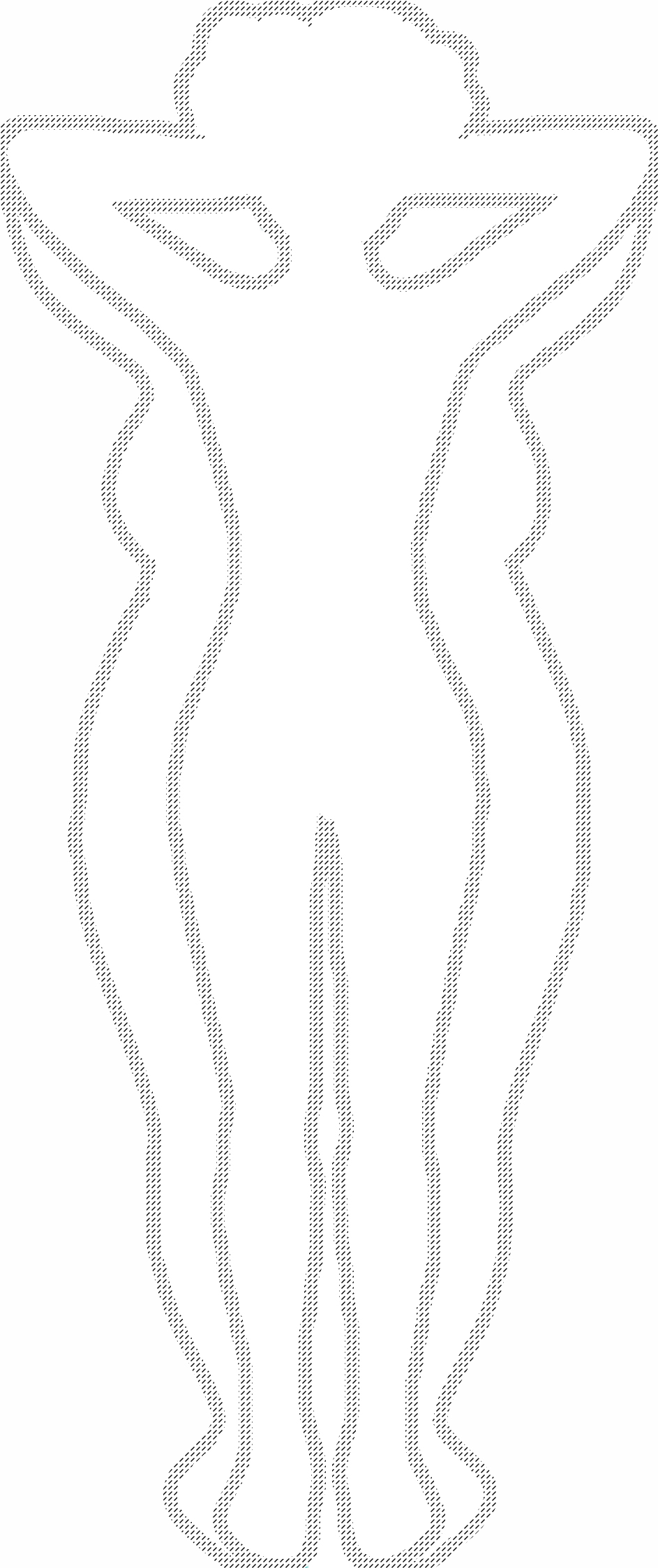 1. Сывороточное железо.
2. ОЖСС (общая железосвязывающая способность).
3. Ферритин.
4. В12 (циаконобаламин).
5. Вс (фолиевая кислота).
6. Кальций общий и ионизированный.
7. Паратгормон.